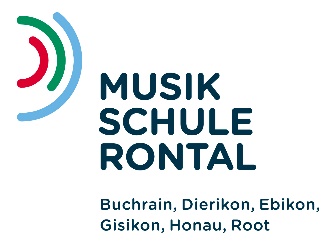 Anmeldung SchnupperlektionName / Vorname Kind:Adresse, Ort:Telefonnummer:Instrument: